Директору МБОУ УГ №3 им. О.Г.Макарова Собиной Т.Аот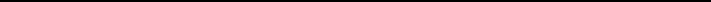 (ФИО)Паспорт: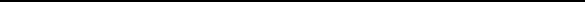 (серия, номер, когда и кем выдан)проживающего (ей) по адресу: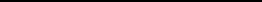 (почтовый адрес заявителя с указанием индекса)телефонЗАЯВЛЕНИЕПрошу зачислить моего ребенка(Ф.И.О. ребенка, год рождения)место рождения	проживающего (ей)на обучение по образовательной программе дошкольного образования в группу №общеразвивающей направленности.Язык образования – русский, родной язык из числа языков народов России(указать какой)уставом, лицензией на право осуществления образовательной деятельности, образовательными программами, учебно-программной документацией, локальными нормативными актами и иными документами, регламентирующими организацию и осуществление образовательной деятельности, права и обязанности обучающихся МБОУ УГ №3 им. О.Г.Макарова , с положением о льготах за содержание детей в МБОУ и другими локальными актами ознакомлен(а).«_»»»2020г.г.///(подпись)(расшифровка подписи)